MINISTERO DELL'ISTRUZIONE, DELL'UNIVERSITA' E DELLA RICERCA(*)(DENOMINAZIONE DELL'ISTITUZIONE SCOLASTICA)(**)CERTIFICATO delle COMPETENZE DI BASEacquisite nell'assolvimento dell'obbligo di istruzioneN° ............IL DIRIGENTE SCOLASTICO (***)Visto il regolamento emanato dal Ministro dell'Istruzione, Università e Ricerca ( ex Ministro della Pubblica  Istruzione)  con decreto  22 agosto  2007, n.139;Visti gli atti di ufficio;certifica(1)che l•••   studente/ssacognome ........................................nome ..........................nato/a il ..../..../ ....,  a  .......................... Stato ...........................iscritto/a presso questo Istituto nella classe ......... sez	(****)  indirizzo di studio (*****) ................................................nell'anno scolastico ................................................nell'assolvimento dell'obbligo di istruzione, della durata di 10 anni,ha acquisitole competenze di base di seguito indicate.(*) Nel caso di percorsi di Istruzione e Formazione Professionale  (leFP) occorre affiancare al logo del MIUR anche quella della REGIONE di riferimento.(**) Nel caso di percorsi di IeFP realizzati da Strutture formative accreditate dalle Regioni, occorre sostituire "Istituzione scolastica" con "Struttura formativa accreditata".(***) Nel caso di percorsi di IeFP realizzati da Strutture formative accreditate dalle Regioni occorre sostituire 'Il Dirigente Scolastico' con 'Il Direttore/Legale Rappresentante della Struttura formativa accreditata'. Per le istituzioni scolastiche paritarie, il certificato è rilasciato dal Coordinatore delle attività educative e didattiche.(****) Nel caso di percorsi di IeFP realizzati da Strutture formative accreditate dalle Regioni occorre sostituire 'Istituto nella classe ... sezione ... ' con "Struttura formativa accreditata". (*****) Nel caso di percorsi di IeFP occorre sostituire 'indirizzo di studio' con 'percorso di qualifica o diploma professionale'.Le competenze di base relative agli assi culturali sopra richiamati sono state acquisite dallo studente con riferimento alle competenze chiave di cittadinanza di cui all'allegato 2 del regolamento citato in premessa (1. imparare ad imparare; 2. progettare; 3. comunicare; 4. collaborare e partecipare; 5. agire in modo autonomo e responsabile; 6. risolvere problemi; 7. individuare collegamenti e relazioni; 8. acquisire e interpretare l'informazione).Lì ........................... il ..........................IL DIRIGENTE SCOLASTICO (1)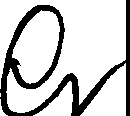 Il presente certificato ha validità nazionale.Livelli relativi all'acquisizione delle competenze di ciascun asse:Livello base: lo studente svolge compiti semplici in situazioni note, mostrando  di  possedere  conoscenze ed abilità essenziali e di saper applicare regole e procedure fondamentaliNel caso in cui non sia stato raggiunto il livello base, è riportata l'espressione "livello base non raggiunto", con l'indicazione della relativa motivazioneLivello intermedio: lo studente svolge compiti e risolve problemi complessi in situazioni note, compie scelte consapevoli, mostrando di saper utilizzare le conoscenze e le abilita acquisiteLivello avanzato:  lo studente svolge compiti e problemi complessi in situazioni anche non note, mostrando padronanza nell'uso delle conoscenze e delle abilità. Sa proporre e sostenere le proprie opinioni e assumere autonomamente decisioni consapevoliSpecificare la prima lingua straniera studiata.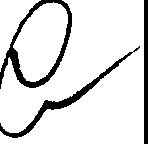 COMPETENZE DI BASE  E RELATIVI LIVELLI RAGGIUNTI (2)COMPETENZE DI BASE  E RELATIVI LIVELLI RAGGIUNTI (2)Asse dei linguaggi	LIVELLIAsse dei linguaggi	LIVELLIlingua italiana:padroneggiare gli strumenti espressivi ed argomentativi indispensabili per gestire l'interazione comunicativa verbale in vari contestileggere comprendere e interpretare testi scritti di vario tipoprodurre testi di vario tipo in relazione ai differenti scopi comunicativilingua stranierautilizzare la lingua (3)	............... per i principali scopi comunicativi edoperativialtri linguaggiutilizzare gli strumenti fondamentali per una fruizione consapevole del patrimonio artistico e letterarioutilizzare e produrre testi multimedialiAsse matematicoAsse matematicoutilizzare le tecniche e le procedure del calcolo aritmetico ed algebrico, rappresentandole anche sotto forma graficaconfrontare ed analizzare figure geometriche, individuando invarianti e relazioniindividuare le strategie appropriate per la soluzione di problemianalizzare dati e interpretarli sviluppando deduzioni e ragionamenti sugli stessi anche con l'ausilio di rappresentazioni grafiche, usandoconsapevolmente gli strumenti di calcolo e le potenzialità offerte da applicazioni specifiche di tipo informaticoAsse scientifico-tecnologicoAsse scientifico-tecnologicoosservare, descrivere ed analizzare fenomeni appartenenti alla realtà naturale e artificiale e riconoscere nelle varie forme i concetti disistema e di complessitàanalizzare qualitativamente e quantitativamente fenomeni legati alle trasformazioni di energia a partire dall'esperienzaessere consapevole delle potenzialità e dei limiti delle tecnologie nel contesto culturale e sociale in cui vengono applicateAsse storico-socialeAsse storico-socialecomprendere il cambiamento e la diversità dei tempi storici in una dimensione diacronica attraverso il confronto fra epoche e in unadimensione sincronica attraverso il confronto fra aree geografiche e culturalicollocare l'esperienza personale in un sistema di regole fondato sul reciproco riconoscimento dei diritti garantiti dalla Costituzione, a tuteladella persona, della collettività e dell'ambientericonoscere le caratteristiche essenziali del sistema socio economico per orientarsi nel tessuto produttivo del proprio territorio